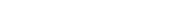 Looking for Hope?Find UsContact UsSearchSign Inhomeabout usministriesupdateseventsresourcesmycmagiveservepraymissionbeliefshistoryfamilyour presidentINDONESIA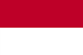 In 1928, pioneer missionary Robert A. Jaffray surveyed Indonesia, known then as the East Indies. Even as the Great Depression threatened to curtail his work, Jaffray urged The Alliance to move forward. Hundreds of churches were established, Bible schools sprang up, and C&MA missionaries shared the good news of Jesus with people groups scattered across the world’s largest archipelago nation.Asia/PacificCambodia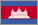 Indonesia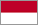 Japan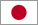 South Korea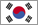 Taiwan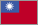 Thailand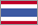 Since 1929, 3,000 Alliance churches have been established throughout Indonesia’s 1,800 islands. Nearly 375,000 believers worship in the Gospel Tabernacle Church of Indonesia, or GKII, the Alliance national church. Our ministries include holistic development, outreach to children and youth, and theological education. Currently, about 3,300 students study at 35 C&MA Bible colleges.National ChurchGospel Tabernacle Church of Indonesia All-Indonesia Executive Committee: 1,898 organized churches, 601 unorganized groups, 1,250 ordained ministers, 200,660 baptized members, and 373,134 inclusive membersTeam InitiativesEstablish contextual ministries throughout Indonesia by developing relationships and strategies designed to form groups of believers who live their faith in a contextual manner in their communities. This approach allows for a credible Christian witness among otherwise closed groups. Currently, such ministries exist in West Java, North Coast-Central Java, and East Indonesia. The mission desires to place teams in South Kalimantan where the people are highly resistant and in Papua among transmigrants.Rebuild communities in the tsunami-affected areas of Aceh. In partnership with other organizations, our workers are building fishing boats, ice factories, rice hullers, houses, fish farms, and community livelihood projects, which allow us to maintain a presence in this highly resistant region. Pray that God’s Kingdom will prevail amid of great devastation and spiritual darkness.Realign structure and reposition facilities to meet the challenges of the changing dynamics of mission strategy, mission and national church relationships, and personnel needs. Pray for wisdom in making decisions and that everyone will feel a sense of ownership. Pray that the mission will make adjustments in such a way that the national church will not feel abandoned.International Workers in IndonesiaDebbie Adams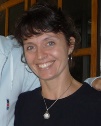 Todd Adams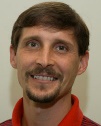 Andy Brake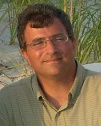 Lora Brake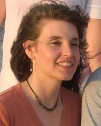 Judy Gaskin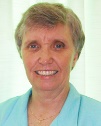 Kara Gruber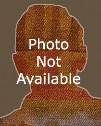 Barry Jordan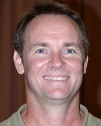 Patty JordanCaren SmithWesley SmithThe Alliance at Work in Indonesia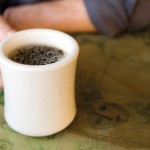 Jesus, Coffee, and the GospelWhen Dan’s religious teacher didn’t know how to answer his questions about Jesus, Dan said, “Why don’t we ask one of His followers?”read more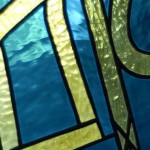 Christ Our HealerJoy’s parents wanted the local religious leader to visit her, but she refused. “I want Miss Anna to pray for me.”read more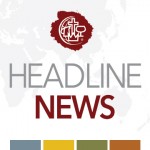 Alliance Workers Safe After Explosions in IndonesiaThe assailants were reportedly ISIS members.read more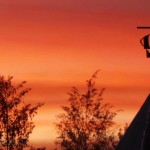 Jesus Wins in Enarotali!The plane was mobbed by hundreds of people telling us to get out so they could kill us.read more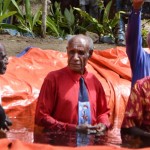 From Idol Worshipers to Jesus FollowersIn front of hundreds of witnesses, the influential war chief—who had killed and cannibalized his victims—burned his fetishes.read moreRead more storiesDemographicsPopulationPopulation—241,973,879Infant mortality rate—35.6/1,000Life expectancy—69.6Capital CityJakarta (17,891,000) pop.GeographyWith a land mass slightly less than three times the size of Texas, Indonesia (741,096 sq. mi.) is an archipelago of 17,000 islands straddling the equator. It consists mainly of tropical lowlands and has the largest number of active volcanoes in the world. Earthquakes are frequent.LanguagesBahasa Indonesia (official)EnglishDutchJavanese580+ languages and dialectsEthnicity/Race—45%Sundanese—14%Madurese—7.5%Coastal Malays—7.5%other—26%EconomyPer capita income—$3,500Inflation—6.1%Unemployment—9.2%Literacy rate—89% (2003 est.)Government/Political ClimateRepublic. Indonesia declared independence in 1945. Current issues include: alleviating widespread poverty, preventing terrorism, and holding the military and police accountable for human rights violations.Religion—88%Protestant—5%Roman Catholic—3%Hindu—2%Buddhist—1%other—1%Support the MissionAlliance ministry in Indonesia is primarily funded through the Great Commission Fund. Help fulfill Jesus’ Great Commission and make a gift to the GCF today.Top of FormSelect an amount                                                                                                                                                                       Bottom of FormGive to Special ProjectsThese field-approved projects are funded by donations in addition to the GCF. Click and give today.Indonesia TeamWest Java Camp Bldgs/GaskinGood News Summer Camps/GaskinYouth Ministries/GrinnellTransmigrant Ministries/JordanBandung Intl Church/DyckPapua Youth Center/JordanBali Ministries/LewisSumatra 2021 Church Planting InitiativeChildren's Schlrshps/GaskinSTTS Campus Dev/TeeterGreen Gate Training CenterTimika Theological School/PapuaJudy Gaskin HCD Scholarship FundTheological Education in IndonesiaKalam Hidup/New Books/KendallWolani NT Pub/BurkhartPrinting-Westrn Dani OT/LarsonPrinting Damal Scripture/JordanNgalik OT TranslationLower Grand Valley Language Bible TranslationOrphanage-School-Bali/LewisMedicines For DispensariesPapua AIDS InitiativeJaffray Retreat CenterShareTweetGet ConnectedFacebookTwitterInstagramMyCMARSSPodcastNewslettersLocate a ChurchLocate an International WorkerDaily DevotionalsPress RoomEmploymentRelated MinistriesContactFAQPrivacy PolicyMyCMA© 2003-2016, The Christian and Missionary Alliance-All rights reserved. Some material used by permission.